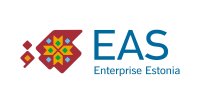 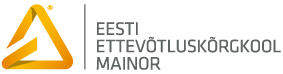 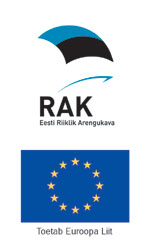 „Alustava ettevõtja baaskoolitus“ koolituskavaKoolitus toimub Eesti Ettevõtluskõrgkool Mainor Võru õppekeskuses (Kreutzwaldi 34)1.päev28.10.2011Koolitaja:Priit Tannik2. päev4.11.2011Koolitaja: Priit Tannik3.päev11.11.2011Koolitaja: Hille Raud 4.päev14.11.2011Koolitaja: Ulvi Sloog5.päev16.11.2011Koolitaja: Ulvi Sloog6.päev25.11.2011Koolitaja: Priit Tannik7.päev2.12.2011Koolitaja:Priit Tannik9.30-11.00Sissejuhatus koolitusse. EAS-i teenused ja toetusmeetmed, Ivi Martens SA Võrumaa Arenguagentuuri ettevõtluskonsultant.Ettevõtluse olemus, ettevõtjaks kujunemine, Ettevõtja, ettevõte, firma mõistete olemus, Arutelu: miks te tahate saada ettevõtjaks?Tutvumine ja oma äriidee lühitutvustus. Ettevõtlus kui elustiil. Ettevõtluse ohud ja võimalused11.00 – 11.15Kohvipaus11.15 – 12.45Ettevõtja  isiksuse omadused, sobivus ettevõtjaks, eneseanalüüs. Ettevõtjale olulised väärtushinnangud, hoiakud. Motivatsioon.Müüdid ettevõtlusest ja pereettevõttest.Ettevõtte omanik kui juht, juhtide põhilised rollid ja oskused.  Juhi edu ja/või ebaedu põhjused.12.45 – 13.45Lõuna13.45 – 15.15Eneseanalüüs.Äriõigus, äriühingute vormid. Ettevõtlusega alustamise erinevad võimalused.Äriühingute võrdlus ja otstarbekus erinevates olukordades. Sissejuhatus äriplaani.15.15-15.30Kohvipaus15.30-16.3016.30-17.00Äriplaan jätkub. Äriplaani koostamise põhimõtted, struktuur (lähtudes EAS-i äriplaani koostamise juhendist). Töövihiku täitmiseks vajalikud selgitused. Kodune töö: äriplaani kokkuvõtte kirjutamine.Eesti Ettevõtluskõrgkool Mainor Võru õppekeskuse õppimisvõimaluste tutvustus. Õppekeskuse juhataja Annika Kuus.9.30-11.00Äriplaan.Ettevõtte olulised strateegilise  orientatsiooni komponendid. Missioon. Visioon. Põhiväärtused. 11.00 – 11.15Kohvipaus11.15 – 12.45Ärivaldkonna määratlemine. Välis- ja sisekeskkonna analüüs. Konkurentsi analüüs. SWOT analüüs.Kodune töö oma äriplaani koostamise kohta. 12.45-13.45Lõuna13.45-15.15Eesmärgid ja nende seadmine. Ettevõtte tunnuslause Ettevõtte strateegilised valikud. 15.15-15.30Kohvipaus15.30-17.00Strateegia kavandamine ja  elluviimine.Äriplaani teostamise ja rakendamise riskid. Riskianalüüs. Kodune töö: sõnastada oma äriprojekti ettevõtte strateegilised komponendid missioon, visioon, põhiväärtused, eesmärgid ja teha SWOT analüüs.9.30-11.00Tööõigus Töösuhte tekkimise õiguslikud alused    11.00-11.15Kohvipaus11.15-12.45Töösuhte tekkimise õiguslikud alused jätkub12.45-13.45Lõuna13.45-15.15Töölepingu  muutmine ja  lõpetamineTöö-ja puhkeaeg15.15-15.30Kohvipaus15.30-17.00 Puhkused Töötasu9.30-11.00Finantsarvestus ja selle alused väikeettevõttes Majandusarvestuse liigid, nendevahelised seosedFinantsarvestusÕigusaktid majandusarvestuses, sh. raamatupidamise seadus11.00-11.15Kohvipaus11.15-12.45Bilanss, selle olemus12.45-13.45Lõuna13.45-15.15Kasumiaruanne15.15-15.30Kohvipaus15.30-17.00Kahekordse kirjendamise ülesanne 9.30-11.00Finantsplaneerimine ja – analüüsKassavoogude prognoosKasumiaruande prognoos11.00-11.15Kohvipaus11.15-12.45Põhiliste finantsnäitajate analüüs12.45-13.45Lõuna13.45-15.15Maksunduse alusedTulumaksu arvestamine ettevõttesSotsiaalmaksu arvestamine ettevõttesKäibemaksu arvestuse süsteem15.15-15.30Kohvipaus15.30-17.00Individuaalne töö, grupitöö: kassavoo prognoosi koostamine, bilansi ja kasumiaruande koostamine. Äriprojekti tasuvusanalüüs. Hinnakujunduse põhimõtted. Kodune töö: koostada oma äriplaani kassavoo prognoos, kasumiaruande prognoos, bilanss ja kasumiaruanne.9.30-11.00Toode ja teenused. Toote-ja teenuse arendus.Toote/teenuse unikaalsus. Turg ja selle prognoosimine, sihtgrupi valik. Sihtturunduse arendamine: turu määratlemine, segmenteerimine ja toote/teenuse positsioneerimine. Positsioneerimise üldised alused. 11.00 – 11.15Kohvipaus11.15 – 12.45Integreeritud turunduskommunikatsioon (ITK). ITK vahendid ja nende omavaheline integreerimine: müügitoetus, masskommunikatsioon, isiklik müük, otsepostitus, messid, telemarketing, PR, internet turunduskommunikatsiooni vahendina, SMS kampaaniad, alternatiivturundus.12.45 – 13.45Lõuna13.45 – 15.15Integreeritud turunduskommunikatsioon (ITK) jätkub.Kaubamärk ja bränd. 15.15-115.30Kohvipaus15.30-17.00Turunduse roll tänapäeva edukas ettevõttes Võtmetegurid eksporditegevuse planeerimisel, ettevõtte valmisolek ekspordiks. Mis on eksport ja mida tuleb eksportides  silmas pidada.Kodune töö: koostada oma äriprojekti turundusplaan. Toodete/teenuste kirjeldus, hinnad, ülevaade jaotuskanalitest, müügitoetuskava.9.30-10.15Üks meie seast. Võrumaa alustava ettevõtja  lugu. 10.15-11.00Tööohutus ja töötervishoid. Töötervishoiu ja tööohutuse alase töö korraldamine ettevõttes.11.00-11.15Kohvipaus11.15-12.15Äriplaanide esitlemine, vigade analüüs, tagasiside, konsulteerimine12.15-13.15Lõuna13.15-15.15Äriplaanide esitlemine, vigade analüüs, tagasiside, konsulteerimine15.15-15.30Kohvipaus15.30-17.00Äriplaanide esitlemine, vigade analüüs, tagasiside, konsulteerimine jätkub. Kursuse lõpetamine.